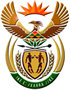 DEPARTMENT: PUBLIC ENTERPRISESREPUBLIC OF SOUTH AFRICANATIONAL ASSEMBLY524.	Mr T Rawula (EFF) to ask the Minister of Public Enterprises:  (a) What number of (i) buildings, (ii) properties and (iii) facilities does his department currently (aa) own and (bb) rent, (b) what is the value and purpose of each (i) owned and (ii) rented property and (c)(i) for how long has each property been rented, (ii) from whom is each property rented and (iii) what is the monthly rental fee for each property?										NW593EREPLYThe Parliamentary question has been forward to the Department and the Ministry of Public Enterprises awaits their urgent response. Further information will be conveyed to Parliament as soon as the response is received.